Science CurriculumYear 1EYFS  Explore the natural world around them. Make drawings of animals and plants.Autumn 1 Autumn 2 Spring 1 Spring 2Summer 1 Summer 2 Unit Title: Parts of animals.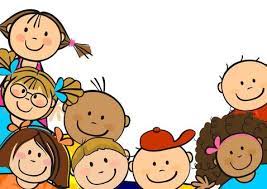 Unit Title: Changing seasons.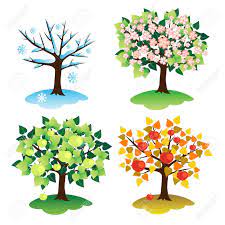 Unit Title: Identifying materials.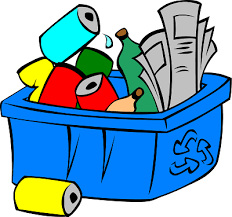 Unit Title: Comparing materials.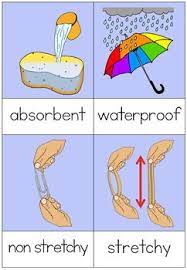 Unit Title: Plants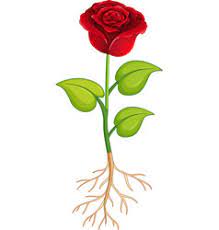 Unit Title: Types of animals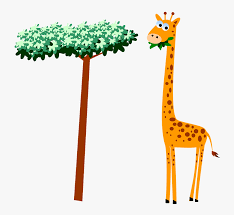 Prior experience:Use all of the senses in hands on exploration. Prior experience:Describe what they see, hear and feel outside. Understand some important processes and changes in the natural world, including the seasons.Prior experience:Use all senses in hands on exploration of natural materials. Explore collections of materials with similar/ different properties.Talk about the differences between materials and changes they notice. Prior experience:(From Y1 Spring 1)Distinguish between an object and the material from which it is madeIdentify and name a variety of everyday materials, includingPrior experience:Explore the natural world around them.Plant seeds and care for growing plants.Make drawings of animals and plants. Understand the key features of the life-cycle of a plant. Knowledge of seasonal changes and weather. Prior experience:Explore the natural world around them.Make drawings of animals and plants. Identify and name a variety of common animals.We must take care of animals when observing and return them safely.Prior Vocabulary:Some names of body parts (EYFS).Prior Vocabulary:Months of the year.Seasons (EYFS).Prior Vocabulary:Link to senses vocabulary.Prior Vocabulary:ObjectMaterialPlastic, wood, metal, water, glass, brick, fabric, paper, rock.LiquidPowderPrior Vocabulary:Link to Seasonal change in Autumn 2. Link to previous learning –  growth and change (EYFS).Prior Vocabulary:Basic body partsAnimal namesSkills:Can I Identify, name, draw and label the basic parts of the human body?Can I match the sense to the body part? Can I consider how scientists helps us to learn about the world? Skills:Can I describe the seasonal changes I observe? Can I take simple measurements?Can I make predictions? Can I measure rainfall using a rain gauge? Can I observe wind direction?Can I record the weather in different ways? Skills:Can I group objects made with the same materials?Can I describe similarities and differences between materials using my senses?Can I explore different liquids?Can I explore different powders?  Skills:Can I describe materials using my senses?Can I predict which materials would be best for a particular purpose?Can I explore different materials and their properties?   Skills:Can I plant a seed and observe it grow?Can I observe, describe and compare different plants? Can I draw and label a plant?Can I name and compare different parts of plants? Can I Identify and name a variety of common wild and garden plants, including deciduous and evergreen trees?Skills:Can I think of ways that humans and animals keep healthy and safe?Can I complete a bar chart?Can I observe the differences in different animal teeth? Can I predict an animal diet by looking at their teeth?Can I classify animals in different ways? Can I plan a zoo?NC Knowledge:Identify, name, draw and label the basic parts of the human body and say which part of the body is associated with each sense.Describe and compare the structure of a variety of common animals (fish, amphibians, reptiles, birds and mammals, including pets)NC Knowledge:Observe changes across the four seasonsObserve and describe weather associated with the seasons and how day length varies.NC Knowledge:Distinguish between an object and the material from which it is madeIdentify and name a variety of everyday materials, including wood, plastic, glass, metal, water, and rockNC Knowledge:Describe the simple physical properties of a variety of everyday materialsCompare and group together a variety of everyday materials on the basis of their simple physical properties.NC Knowledge:Identify and name a variety of common wild and garden plants, including deciduous and evergreen treesIdentify and describe the basic structure of a variety of common flowering plants, including trees.NC Knowledge:Identify and name a variety of common animals including fish, amphibians, reptiles, birds and mammalsIdentify and name a variety of common animals that are carnivores, herbivores and omnivores.NC Scientific enquiry:Observing closely, using simple equipmentPerforming simple testsIdentifying and classifying.NC Scientific enquiry:Observing closely, using simple equipmentUsing their observations and ideas to suggest answers to questionsGathering and recording data to help in answering questions.Asking simple questions and recognising that they can be answered in different ways.NC Scientific enquiry:Observing closely, using simple equipmentIdentifying and classifyingPerforming simple testsAsking simple questions and recognising that they can be answered in different waysUsing their observations and ideas to suggest answers to questionsGathering and recording data to help in answering questions.NC Scientific enquiry:Observing closely, using simple equipmentIdentifying and classifyingAsking simple questions and recognising that they can be answered in different waysUsing their observations and ideas to suggest answers to questionsGathering and recording data to help in answering questions.Performing simple tests.NC Scientific enquiry:Observing closely, using simple equipmentIdentifying and classifyingGathering and recording data to help in answering questions.NC Scientific enquiry:Observing closely, using simple equipment Identifying and classifyingGathering and recording data to help in answering questions.Knowledge break down:To know that we are called humans. To know that humans have five senses.To know the names of common body parts.To know the names of animal body parts.To know which part of the body is associated with each sense.To know similarities and differences between human and animal body parts.Knowledge break down:To know that there are four seasons; autumn, winter, spring and summer. To know that in autumn the weather begins to get colder and the leaves fall from the trees.To know that in winter the weather is much colder.To know that in spring the weather starts to get warmer. Trees and plants begin to grow.To know that in summer the weather gets hotter.To know that the amount of daylight changes with each season.Knowledge break down:To know that objects are made from materials.To know that some objects are made from more than one material.To know that some materials are liquids. To know that some materials are powders. Knowledge break down:To know that different materials have different properties.To know that materials are chosen based on their properties.Knowledge break down:To know that plants are living things. To know that a wild seed grows where it falls.To know that garden plants are plants that people chose to grow in their gardens. To know that a deciduous tree loses its leaves each year. To know that an evergreen tree keeps green leaves all year round. Knowledge break down:Identify and name a variety of common animals.To know that animals in zoos usually come from different parts of the world and are usually found in the wild.To know that animals have different structures.To know that a carnivore mostly eats meat. To know that a herbivore eats only plants.To know that an omnivore eats plants and meat.To know that diet is what animals eat to survive. To know that George Mottershead was the founder of Chester Zoo.Key moments in curriculum books:Draw main parts of human body. Label main parts of the body.Match body part to sense. Senses investigation photographs..Key moments in curriculum books:Photographs of seasonal walks.Notes/ picture observations.Weather investigationKey moments in curriculum books:Photographs of exploring different materials. Lists of suitable and unsuitable materials.Key moments in curriculum books:Photographs of exploring different materials.Lists of suitable and unsuitable properties.Key moments in curriculum books:Photographs of planting and caring for seeds. Labelled diagram of a plant. Photographs of outdoor investigations.Key moments in curriculum books:Photographs of sorting activities. Bar chart of favourite pets.Visitor guide to their zoo.  Text links:Super Duper YouText links:Tree – Britta TeckentrupTap Tap Boom Boom – Elizabeth BluemleStorm – Sam UsherText links:The three Little Pigs. Text links:The three Little Wolves and the Big Bad Pig. Text links:A Seed is Sleepy – Dianna Hutts Aston It Starts with a Seed - Laura KnowlesText links:Who Eats What? Stephanie BabinNon-fiction animal books.Animals All Around eBook.Key Vocabulary:Basic body parts – hair, nose, ear, eye, neck, chest, wrist, hand, knee, foot, head, eyebrow, mouth, chin, shoulder, elbow, arm, stomach, leg, ankle.Animal body parts – tail, trunk, wing, fin, scales, claw, pawFive senses – touch, see, hear, smell, taste.HumanKey Vocabulary:Autumn, Winter, Spring, SummerSeasonDaylight hoursWeather Weather typesRainfallWind directionKey Vocabulary:ObjectMaterialPlastic, wood, metal, water, glass, brick, fabric, paper, rock.LiquidPowderKey Vocabulary:Properties - Hard, soft, stretchy, shiny, dull, rough, smooth, bendy, waterproof, not waterproof, transparent, opaqueKey Vocabulary:Plant, Grow, Parts of a plant; seed, root, stem, leaf,Tree, Evergreen, Deciduous, trunkPlant, wild, garden, fruit, vegetable,Common tree namesCommon plant/ flower namesKey Vocabulary:FishBirdsReptilesAmphibians Mammals CarnivoreHerbivoreOmnivoreDietTeethScientistLinda Brown Buck ScientistChristopher Wren and Robert Hooke – the rain gaugeScientistScientistOle Kirk-ChristiansenScientistScientistGeorge Mottershead Curriculum links: DT – fruit salads.PSHE – keeping healthy.Curriculum links: Maths – measure.Geography – maps, weather symbols. Art – Seasonal changes.Curriculum links: Computing links to sorting and grouping.Curriculum links:Curriculum links:Curriculum links:English – The Last Wolf.DT – Structures; make an animal home. 